Зміївський ліцей №1  Зміївської районної ради Харківської області імені двічі Героя Радянського Союзу З.К.СлюсаренкаНаукове учнівське товариствоОсь які ми!..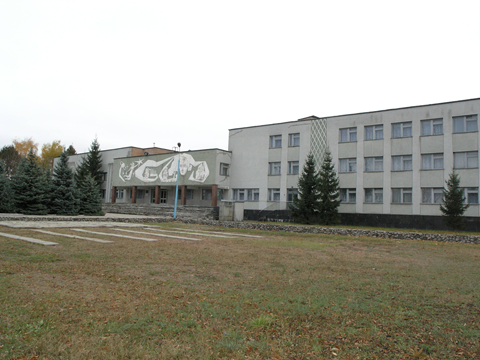 Зміїв, 2015Дружня ліцейська спільнота.Високий натхненний наш злет.Ми у науці найкращі, Крокуємо разом вперед.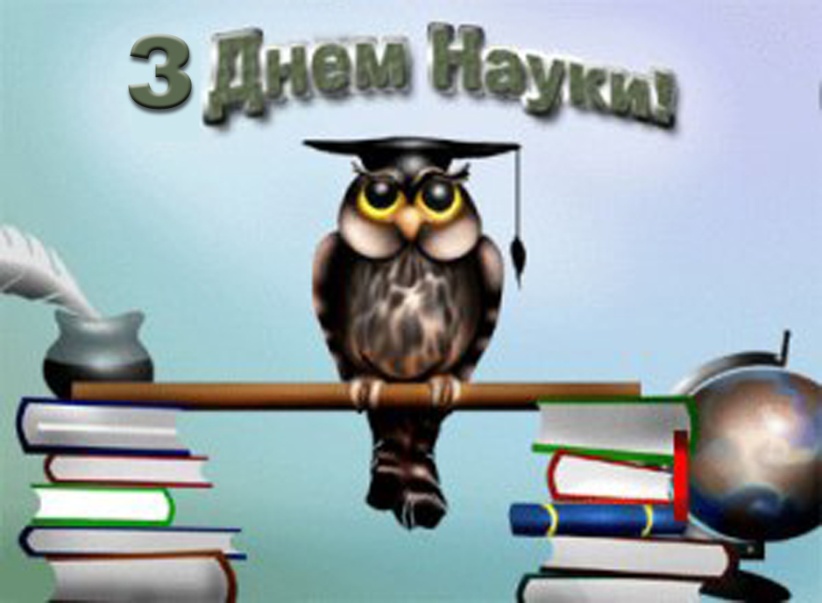 На згадку учням-переможцям Всеукраїнських учнівських олімпіад з базових предметів, Всеукраїнського конкурсу-захисту творчих науково-дослідницьких робіт в МАН України, інтелектуальних конкурсівЗ історії …В Україні «На підтримку ініціативи відомих учених, наукових установ, а також професійних спілок України» День науки був встановлений Указом № 145/97 від 14-го лютого 1997-го року діючого на той момент Президента України і відзначається у третю суботу травня. Існує так само і загальний, Міжнародний день науковців з альтруїстичною назвою - «Всесвітній день науки за мир і розвиток», який був заснований ЮНЕСКО і відзначається 10-го листопада. Україна - держава з високим рівнем освіти і науки. НАН України - Національна Академія Наук України, була заснована 27-го листопада 1918-го року і зараз має           3 секції, близько 14-ти відділень і 170 інститутів та інших наукових установ, а також 1400 науково-дослідних інститутів, 330 вищих навчальних закладів, в котрих працюють більше ніж 7000 докторів і 78000 кандидатів наук. У 2015 році День науки в Україні припадає на        16 травня.Учень року – 2015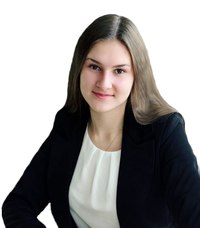 Немченко Анна Володимирівна,  11-А класДосягнення міжнародного та всеукраїнського рівнів:- учасниця Міжнародного проекту «Медіаосвітній простір: міжнародний досвід та українські перспективи»;- дипломант Всеукраїнської гри-конкурсу з української мови «Соняшник».                                                  Керівник -  Шамрай Л.Б.Досягнення обласного рівня:- ІІІ місце у ІІ (обласному) етапі Всеукраїнського  конкурсу-захисту творчих науково-дослідницьких робіт в МАН України у секції «Мультимедійні системи, навчальні та ігрові програми», базові дисципліни - інформатика, математика, (призерський титул підтверджено упродовж трьох років).- дипломант регіональної науково-технічної конференції  «Молодь, наука, технології: Хімія і фізика в сучасних технологіях»,  наукової конференції «Наука і суспільство: сучасні виклики та конструктивні рішення», Каразінського колоквіуму (друковані роботи, титул дипломанта  підтверджено упродовж трьох років). Керівники роботи:   Кишковар О.В., Вовк С.П.- дипломант обласного конкурсу «Слобожанські дзвони Перемоги».           Керівник -  Малюк Л.В.Досягнення районного рівня:- І місце у ІІ (районному) етапі Всеукраїнської учнівської олімпіади з інформатики, української мови та літератури.Інтелект року – 2015      Котенко Андрій Олександрович,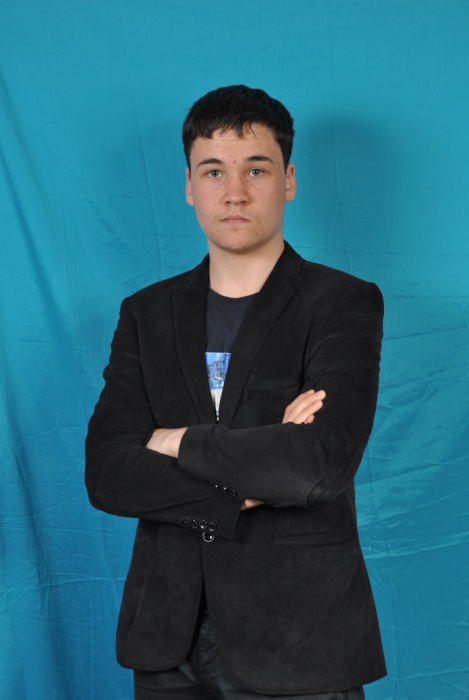                      8-А клас       Досягнення обласного рівня:- ІІІ місце у ІІІ (обласному) етапі Всеукраїнської учнівської олімпіади з історії.Керівник – Малюк Л.В.- ІІІ місце у ІІІ (обласному) етапі Всеукраїнської учнівської олімпіади з географії.          Керівник –Гнатенко Л.П.Активна та результативна участь у творчих інтелектуальних конкурсах обласного та всеукраїнського рівнів.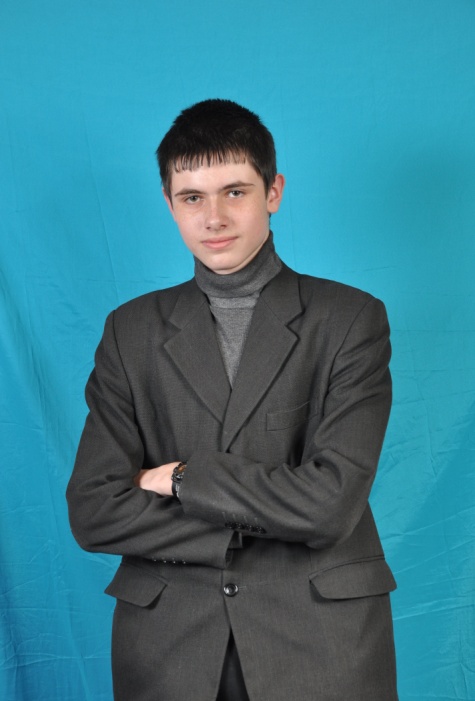 Кириченко Володимир Володимирович, 9-В  класДосягнення обласного рівня:- ІІІ місце у ІІІ (обласному) етапі Всеукраїнської учнівської олімпіади з математики.                                       Керівник – Вовк С.П.Активна та результативна участь у творчих інтелектуальних конкурсах всеукраїнського рівня.Харіна Дар’я Володимирівна,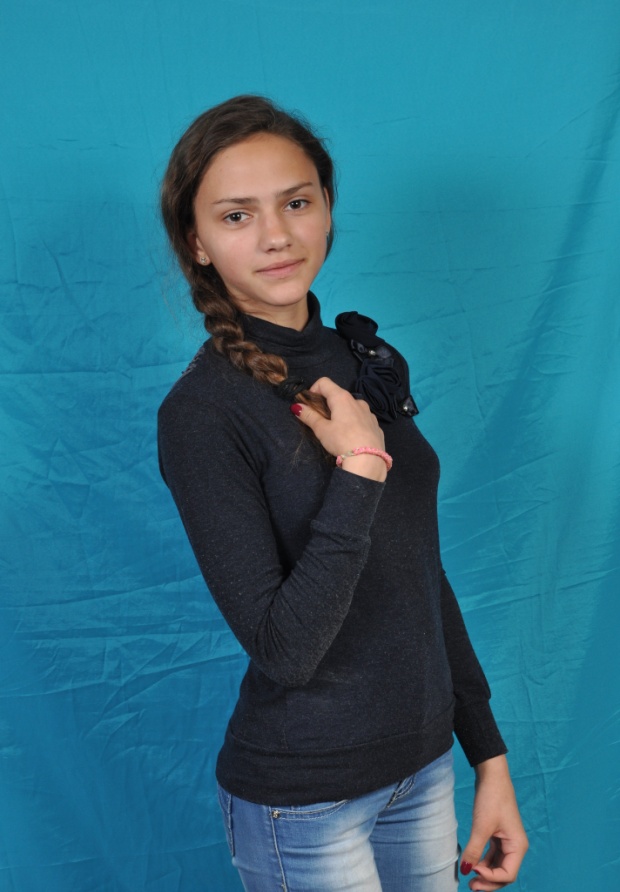 8-А класДосягнення всеукраїнського та обласного  рівнів:- ІІІ місце у ІІІ (обласному) етапі Всеукраїнської учнівської олімпіади з української мови та літератури. - дипломант Всеукраїнської гри-конкурсу з української мови «Соняшник».Активна та результативна участь у творчих інтелектуальних конкурсах обласного та всеукраїнського рівнів.   Керівник – Шамрай Л.Б.                                                                     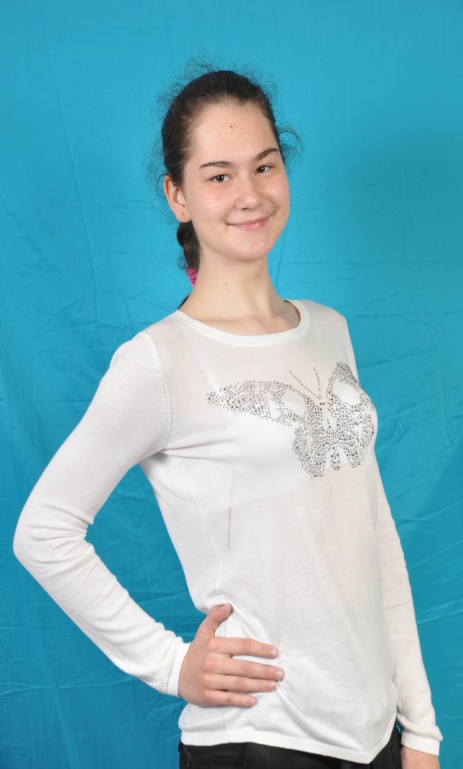 Дригайло Марина Костянтинівна, 9-В класДосягнення обласного рівня:- ІІІ місце у ІІІ (обласному) етапі Всеукраїнської учнівської олімпіади з англійської мови.  Керівник – Лапченко В.С.Активна та результативна участь у творчих інтелектуальних конкурсах обласного та всеукраїнського рівнів, спортивні досягнення.Фіналісти чемпіонату Харківської областігри «Що? Де? Коли?»Команда інтелектуалів «Альфа» Зміївського ліцею №1                  ім. З.К. Слюсаренка (молодша вікова категорія) – переможець. Склад команди: Барабанова Ольга, 8-А клас - капітан, члени команди: Дригайло Марина, 9-В клас,Хаустова Анастасія, 9-В клас,Харіна Дар’я, 8-А клас,Єзерський Ігор, 8-А клас,Котенко Андрій, 8-А клас, Арабчиков Арсеній 8-А клас,Качанова Анастасія , 8-А клас,Поляцькова Анастасія, 8-А клас.Слова щирої вдячності тренеру – Фадеєву Сергію Валерійовичу.Науковець року – 2015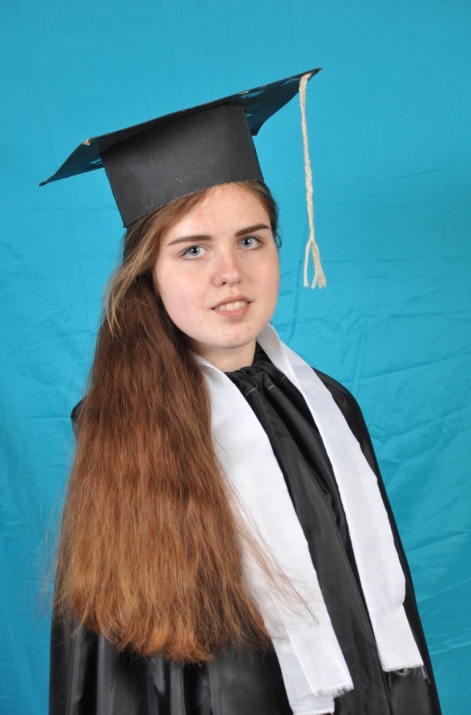 Труш Аліна Віталіївна, 11-Б класДосягнення всеукраїнського та обласного рівнів:- І місце у ІІ (обласному) етапі Всеукраїнського  конкурсу-захисту творчих науково-дослідницьких робіт в МАН України у секції «Педагогіка», базові дисципліни – українська мова та література; - дипломант Всеукраїнської гри-конкурсу з української мови «Соняшник». Керівники роботи: Нестерцова Т.П., Захаркіна С.Л.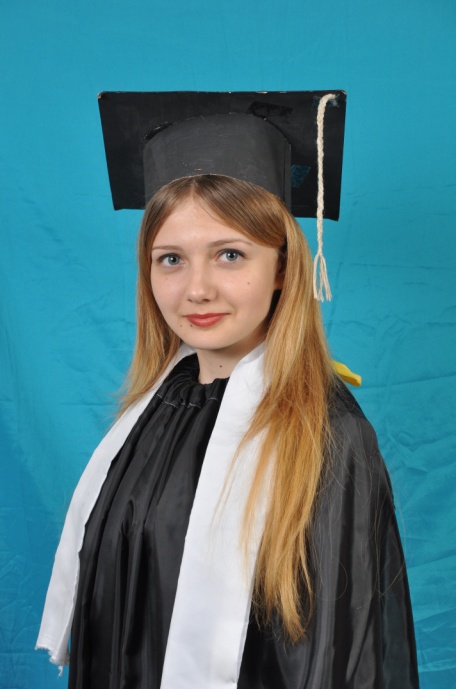 Солдатенко Юлія Олександрівна,11-Б класДосягнення всеукраїнського та обласного рівнів:- ІІІ місце у ІІ (обласному) етапі Всеукраїнського  конкурсу-захисту творчих науково-дослідницьких робіт в МАН України у секції «Історичне краєзнавство», базова дисципліна – історія України.                               Керівник роботи – Бутенко Ю.О. - дипломант Всеукраїнської гри-конкурсу з української мови «Соняшник».Керівник – Нестерцова Т.П.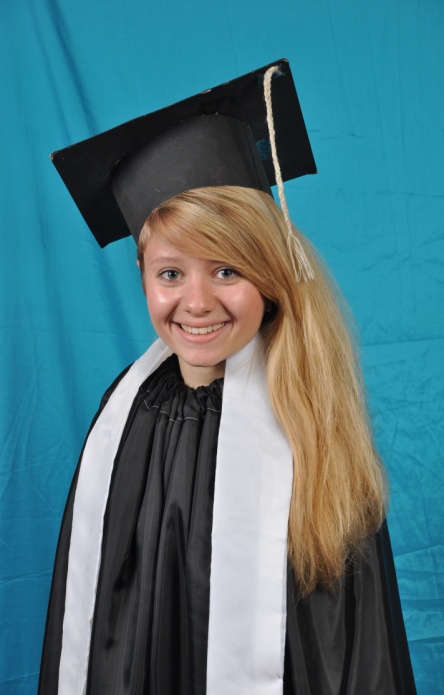 Лацько Анна Віталіївна,11-Б класДосягнення всеукраїнського та обласного рівнів:- ІІІ місце у ІІ (обласному)                    етапі Всеукраїнського конкурсу-захисту творчих науково-дослідницьких робіт в МАН України у секції «Українська література», базові дисципліни – українська мова та література.- ІІ місце у обласному конкурсі «Територія пригод»;- дипломант Всеукраїнської гри-конкурсу з української мови «Соняшник». Керівники: Нестерцова Т.П., Захаркіна С.Л.Дьякова Альбіна Андріївна,11-Б клас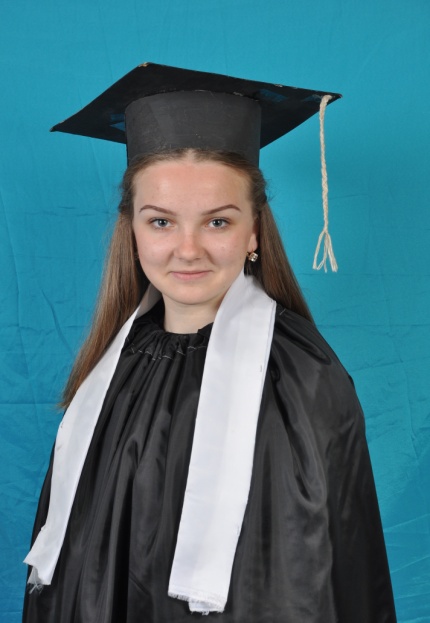 Досягнення всеукраїнського та обласного рівнів:- ІІІ місце у ІІ (обласному) етапі Всеукраїнського  конкурсу-захисту творчих науково-дослідницьких робіт в МАН України у секції «Правознавство», базова дисципліна – історія України.                                                       Керівник роботи – Бондаренко О.В.- дипломант Всеукраїнської гри-конкурсу з української мови «Соняшник».Керівник – Нестерцова Т.П.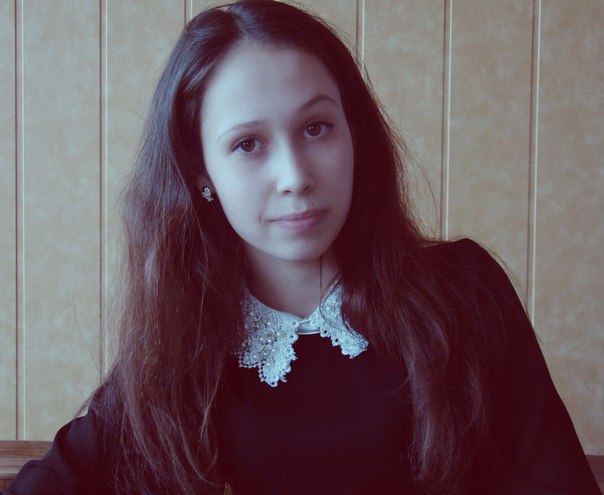 Дороганова Ярослава В’ячеславівна,11-Б класДосягнення всеукраїнського та обласного рівнів:- учасниця ІІ обласного етапу Всеукраїнського  конкурсу-захисту творчих науково-дослідницьких робіт в МАН України у секції «Охорона довкілля», базова дисципліна – біологія. Керівник роботи – Краснокутська О.В.- ІІ місце у обласному конкурсі-захисті екологічних проектів;- дипломант Всеукраїнської гри-конкурсу з української мови «Соняшник».Керівник – Нестерцова Т.П.Мамай Ольга Володимирівна,11-Б клас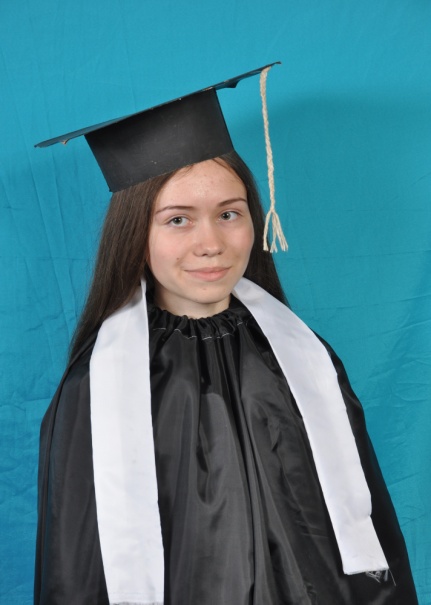 Досягнення всеукраїнського та обласного рівнів:- учасниця ІІ обласного етапу Всеукраїнського  конкурсу-захисту творчих науково-дослідницьких робіт в МАН України у секції «Математика», базова дисципліна – математика. Керівник роботи – Майстро І. М.- дипломант Всеукраїнської гри-конкурсу з української мови «Соняшник».Керівник – Нестерцова Т.П.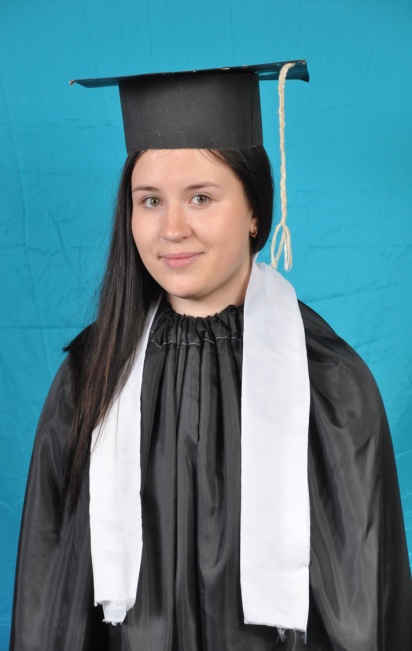 Макарова Юліана Олегівна,10 -А класДосягнення обласного рівня:- учасниця ІІ обласного етапу Всеукраїнського  конкурсу-захисту творчих науково-дослідницьких робіт в МАН України у секції «Теоретична фізика», базова дисципліна – фізика. Керівник роботи – Фадеєва О.І.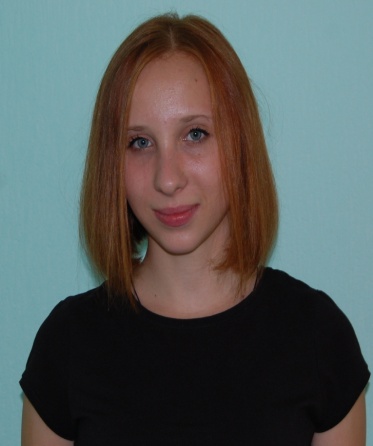 Попова Вікторія Ігорівна,11-Б клас- учасниця Міжнародної конференції «Медіаосвітній простір: міжнародний досвід та українські перспективи».Керівник -  Шамрай Л.Б.Команда-призерХХІІІ Всеукраїнського турніру юних фізиків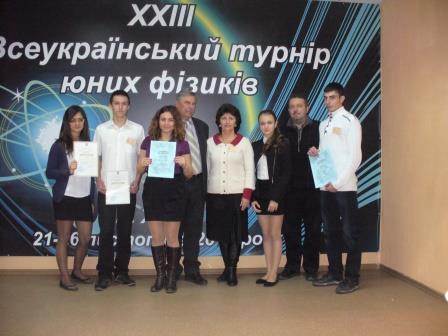 Склад команди:Цимбаліста Анна – 11-А кл., капітан команди,Каяфюк Родіон -11-А кл.,Муштай Наталія – 11-А кл,Брусенцева Євгенія – 10-А кл., Білоусов Данило – 10-А кл.підтвердили статус найсильнішої команди-представника сільських районів Харківської області.За підсумками турніру Цимбаліста Анна та Каяфюк Родіон,          11-А клас, мають відзнаки журі у індивідуальних заліках та за найкращу доповідь.Слова щирої вдячності керівникам:   Фадеєвій О.І., учителю фізики, Ковалю С.Є., учителю математики.Рішенням методичної ради Зміївського ліцею №1 Зміївської районної ради Харківської області імені двічі Героя Радянського Союзу З.К.Слюсаренка учениці: вручено відзнаку мудрості та інтелекту «Сова».За підсумками науково-дослідницької, творчої, інтелектуальної  діяльності учнів  ліцею  почесне звання «Учень року - 2015» виборола Немченко А.В., 11-А клас.Традицію започатковано науковим товариством учнів Зміївського ліцею №1 ім. З.К. Слюсаренка з 2010 року. 29.05.2015 рокуДиректор Зміївського ліцею №1 ім. З.К. Слюсаренка                                          Л.І. ДударєваНемченко А.В.11-А клас 